Межрегиональная конференция по итогам реализациикомплекса мер по развитию эффективных практик по оказанию комплексной помощи детям группы риска с признаками расстройства аутистического спектра и с расстройством аутистического спектра и по предпрофессиональной (предпрофильной) подготовке детей с ограниченными возможностями здоровья, реализованных Волгоградской областью при поддержке Фонда поддержки детей, находящихся в трудной жизненной ситуации 28 ноября 2018 годаПрофессиональная площадка № 3ПРОГРАММАВолгоград - 2018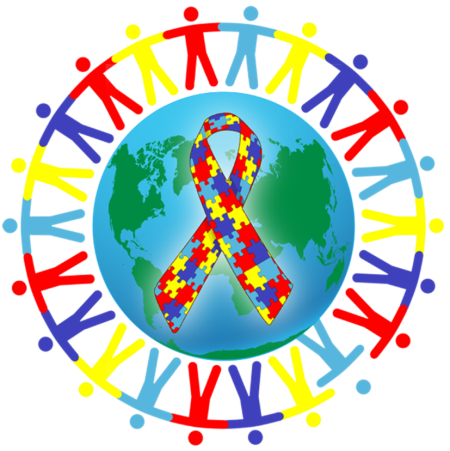 400051, г. Волгоград, пр. Столетова, 16      тел/факс: (8442) 62-67-17      E-mail: school-int5@yandex.ruCайт: http://internat5vlg.ruКОМИТЕТ СОЦИАЛЬНОЙЗАЩИТЫ НАСЕЛЕНИЯВОЛГОГРАДСКОЙ ОБЛАСТИ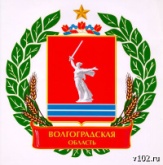 КОМИТЕТ ОБРАЗОВАНИЯ, НАУКИИ МОЛОДЕЖНОЙ ПОЛИТИКИ  ВОЛГОГРАДСКОЙ ОБЛАСТИТема:  Работа специалистов ресурсного центра по сопровождению детей с РАС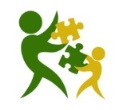 Место проведения:  Государственное казенное общеобразовательное учреждение «Волгоградская школа-интернат № 5»                                г. Волгоград, пр.Столетова, 16     Модератор площадки:  Агаева Виолетта Рауфовна      и.о. директора ГКОУ "Волгоградская школа-интернат № 5"     Модератор площадки:  Агаева Виолетта Рауфовна      и.о. директора ГКОУ "Волгоградская школа-интернат № 5"     Модератор площадки:  Агаева Виолетта Рауфовна      и.о. директора ГКОУ "Волгоградская школа-интернат № 5"ВремяАудиторияТемы выступлений09:00-10:00Трансферт  участников площадки № 3 в  ГКОУ "Волгоградская школа-интернат № 5"10:00-10:30фойе учебного корпусаВстреча гостей, регистрация участников10:30-10:40аудит.4-08Приветствие участников представителями комитета образования, науки и молодежной политики Волгоградской области, модератором площадки10:40-10:55аудит.4-08"Обзор основных российских и зарубежных подходов к оказанию психолого-педагогической помощи детям с РАС"Ведущий: Юдина Татьяна Геннадьевна - старший преподаватель ГАУ ДПО "ВГАПО"10:55-11:10аудит.4-08"Своевременное выявление и обследование детей с РАС. Создание специальных условий для получения образования"Ведущий: Судакова Наталья Александровна - директор ГБУ Волгоградский ППМС-центр11:10-11:20аудит.4-08Видеоролик "Особые дети. Дорога к успеху"Ведущий: администрация ГКОУ «Волгоградская школа-интернат № 5»11:20-11:30аудит.4-08"Использование практических форм, техник, приемов работы в регулярном классе для детей с расстройствами аутистического спектра на начальном этапе обучения" (из опыта работы)Ведущий:  Мастерова Светлана Алексеевна - учитель-дефектолог11:30-11:40аудит.4-08"Интерактивное оборудование в работе педагога-психолога с детьми с расстройствами аутистического спектра" (видеофрагмент занятия)Ведущий:  Есипенко Елена Валерьевна - педагог-психолог11:40-12:00аудит.2-07"Формирование двигательной активности обучающихся с РАС с использованием элементов аэробики" (фрагмент занятия)Ведущий:  Рублёва Анна Владимировна - учитель-дефектолог11:40-12:00аудит.3-06"Использование инновационных моделей в работе учителя-логопеда с обучающимися с РАС" (занятие по развитию речи)Ведущий:  Шиповалова Ольга Сергеевна - учитель-логопед12:00-12:40рекреация4 этажаучебного корпуса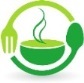 12:40-12:55аудит.4-08"Психолого-педагогические технологии адресной работы с дошкольниками, имеющими аутистические нарушения, в среде сенсорной комнаты"Ведущие:  Бутковская Светлана Иосифовна - педагог-психолог МОУ детский сад № 279,  Жемчужнова Марина Владимировна - педагог-психолог МОУ детский сад № 27912:55-13:10аудит.4-08"Особенности формирования коммуникации и общения у детей расстройствами аутистического спектра" (из опыта работы)Ведущие: Ничепорчук Татьяна Петровна - учитель-логопед МОУ детский сад № 279, Шевлякова Елена Иосифовна - учитель-логопед МОУ детский сад № 27913:10-13:30аудит.4-08"Тюьторское сопровождение обучающихся с РАС в инклюзивной практике"Ведущий: Волчанская Елена Александровна - заместитель директора по УВР МОУ Лицей № 8 "Олимпия" (опорная школа ресурсного центра)13:30-14:00аудит.4-08Круглый стол. Обмен мнениямиВедущий:  Агаева Виолетта Рауфовна – и.о.директора ГКОУ "Волгоградская школа-интернат №5"14:00учебныйкорпусОбзорная экскурсия по образовательному учреждениюВедущий:   Агаева Виолетта Рауфовна – и.о. директора  ГКОУ "Волгоградская школа-интернат №5"